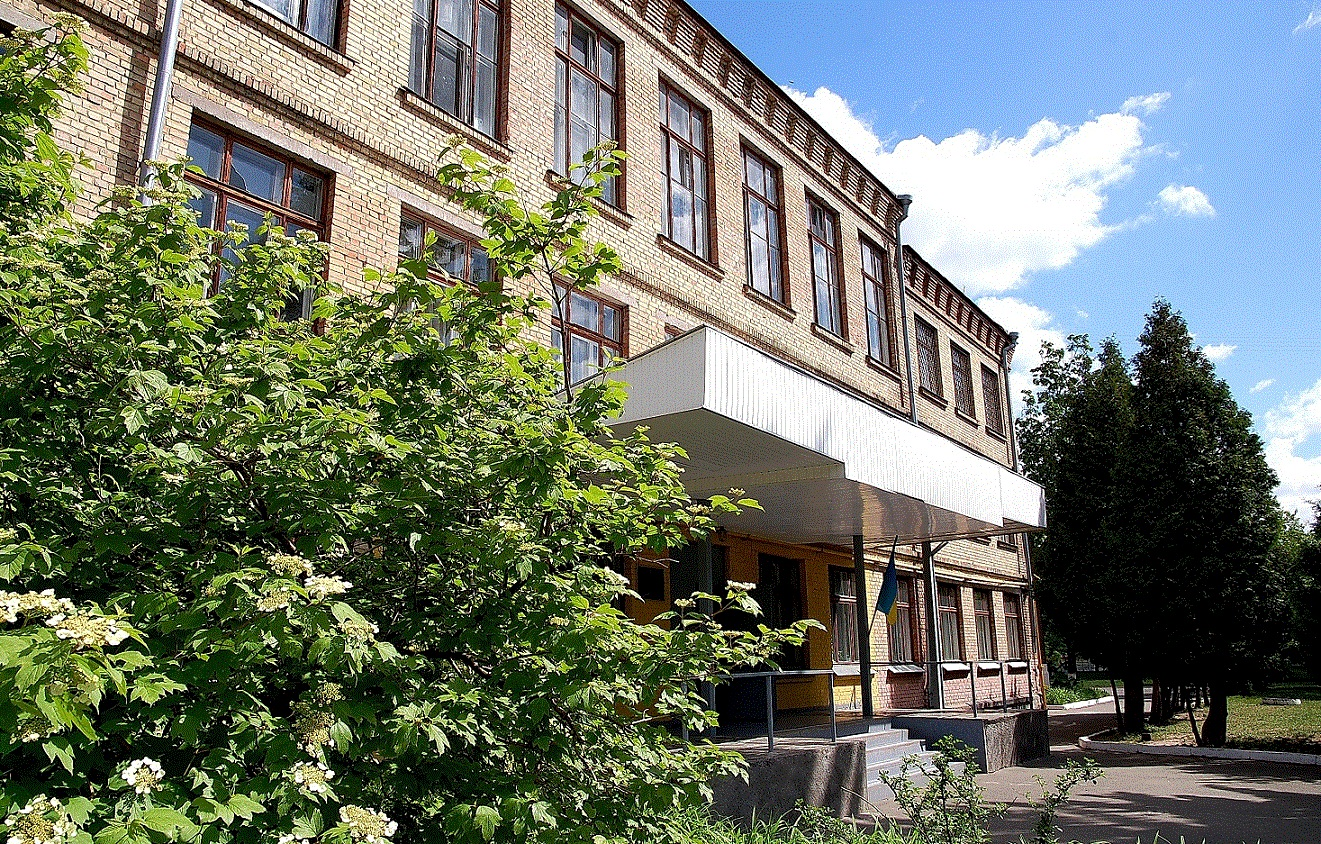 Розрахунок вартості робіт і матеріалів по утепленню фасаду школи №236№Найменування робітСума,грнВиконання робіт з утеплення школи №236 згідно кошторисної документації 799999Дизайн оформлення фасаду 37501Відсоток обов’язкового резерву у кошторисі проєкту 20%167500Всього Всього 1005000